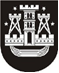 KLAIPĖDOS MIESTO SAVIVALDYBĖS TARYBASPRENDIMASDĖL TERITORIJOS SMILTYNĖJE, PRIE MARIŲ, ATKARPOJE NUO JACHTKLUBO IKI PAKRANTĖS RAGO UŽ LAIVŲ KAPINIŲ, KLAIPĖDOJE, DETALIOJO PLANO KONCEPCIJOS PATVIRTINIMO2014 m. vasario 27 d. Nr. T2-35KlaipėdaVadovaudamasi Lietuvos Respublikos teritorijų planavimo įstatymo 26 straipsnio 4 dalimi ir atsižvelgdama į UAB „Nemuno deltos projektai“ . gruodžio 31 d. prašymą Nr. NDP-K-607, Klaipėdos miesto savivaldybės taryba nusprendžia:1. Patvirtinti teritorijos Smiltynėje, prie marių, atkarpoje nuo jachtklubo iki pakrantės rago už laivų kapinių, Klaipėdoje, detaliojo plano koncepciją (pridedama – brėžinys ir aiškinamasis raštas).2. Skelbti apie šį sprendimą vietinėje spaudoje ir visą sprendimo tekstą – Klaipėdos miesto savivaldybės interneto tinklalapyje.Šis sprendimas gali būti skundžiamas ikiteismine tvarka Valstybinei teritorijų planavimo ir statybos inspekcijai prie Aplinkos ministerijos per vieną mėnesį nuo sprendimo paskelbimo dienos.Savivaldybės meras Vytautas Grubliauskas